The Bible Scavenger HuntUse a bible, or look online, and see if you can answer these…The last book of the bible:The book after Daniel:The first book of the New Testament:The first word in the bible:The last book in the bible:The first book named after a woman:The 20th book of the bible:The second book named after a woman:The book before Jonah:The last book of the Old Testament:The book with the shortest name:The second book of the Old Testament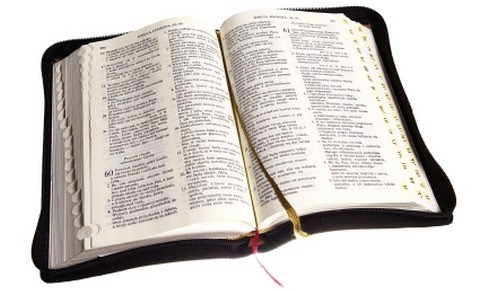 